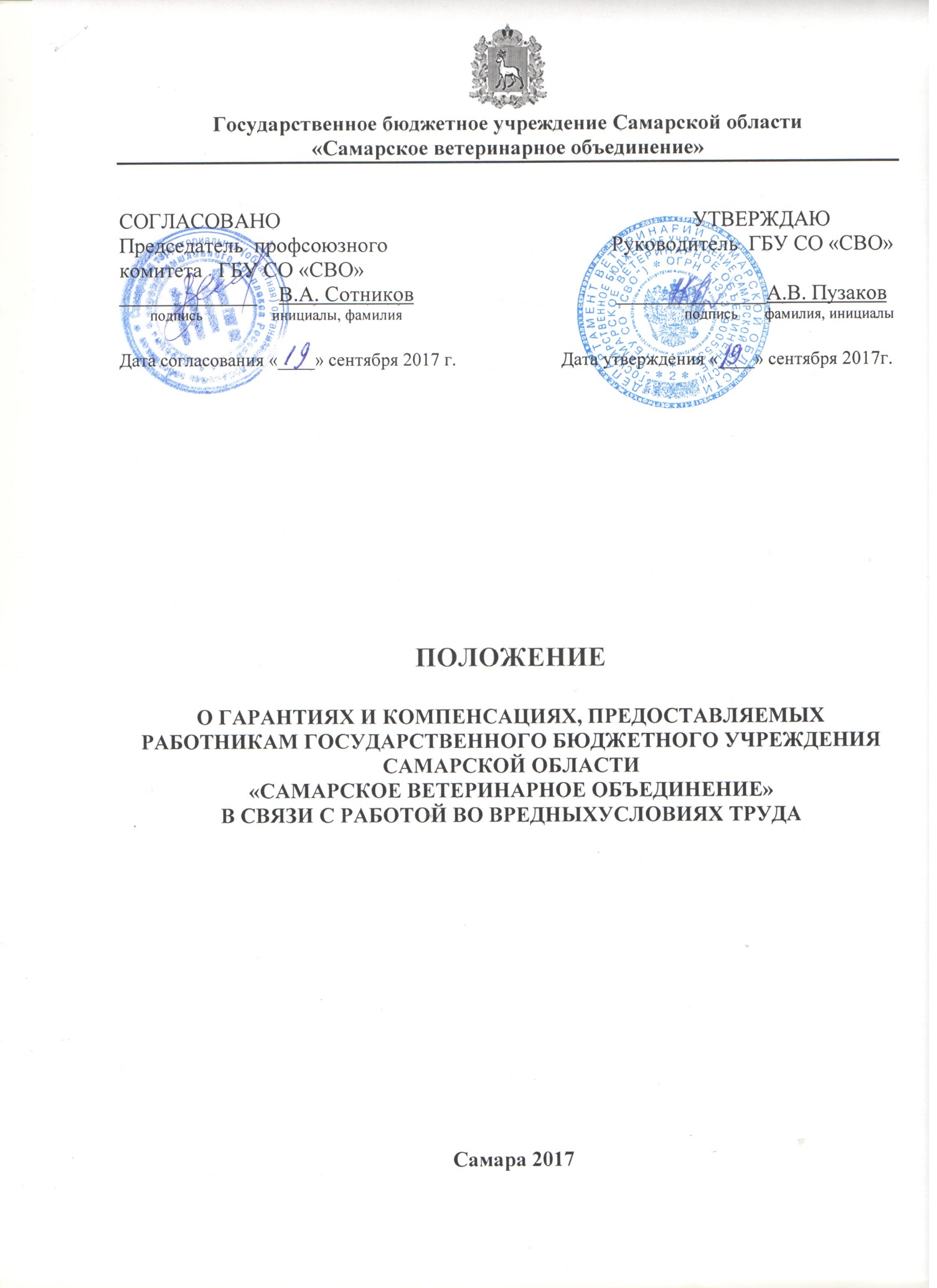 СОДЕРЖАНИЕРаздел 1. ОБЩИЕ ПОЛОЖЕНИЯ   1.1. Настоящее Положение является локальным нормативным актом Государственного бюджетного учреждения Самарской области «Самарское ветеринарное объединение» (далее ГБУ СО «СВО») и разработано в соответствии Трудовым кодексом Российской Федерации (далее – ТК РФ) и с действующими законодательными актами по предоставлению гарантий и компенсаций работникам в связи с работой во вредных условиях труда (раздел VII, ТК РФ).   1.2. Положение устанавливает основные принципы «Гарантий и компенсации». К их числу относятся:– установление обязательного для исполнения уровня гарантий и компенсаций; – обязанность работодателей по предоставлению установленных законодательством гарантий и компенсаций; – право работников на предоставление работодателями установленных законодательством гарантий и компенсаций; – наличие возможности улучшить положение работников по сравнению с законодательством в области предоставления гарантий и компенсаций на уровне договоров о труде за счет договаривающихся сторон.   1.3. Общее руководство организацией работы по предоставлению гарантий и компенсации в ГБУ СО «СВО» осуществляет– руководитель.Раздел 2. ЛЬГОЫ И КОМПЕНСАЦИИ ЗА ВРЕДНЫЕ И ОПАСНЫЕ УСЛОВИЯ ТРУДА   2.1. Российским законодательством предусмотрены следующие льготы и компенсации за работы с вредными и опасными условиями труда: – сокращенная продолжительность рабочего времени — не более 36 ч в неделю, если  по результатам СОУТ условия труда признаны вредными (класс 3.3; 3.4) или опасными (класс 4), а при вредных условиях труда (класс 3.1; 3.2) не более 40 часов в неделю.– повышенная доплата труда (ст. 147 ТК РФ), – ежегодный дополнительный отпуск (ст. ст. 116, 117 ТК РФ);– бесплатная выдача молока и лечебно-профилактического питания (ст. 222 ТК РФ); – бесплатная выдача специальной одежды, обуви, других средств индивидуальной защиты (ст. 221 ТК РФ),– досрочное назначение трудовой пенсии для работников, занятых на работах с вредными и (или) опасными условиями труда, на работах в особых условиях труда.   2.2. Согласно статье 224 ТК РФ работодатель обязан соблюдать ограничения на привлечение отдельных категорий работников к выполнению тяжелых работ, работ во вредных и (или) опасных условиях.    2.3. В трудовых договорах, заключаемых с работником, должна быть отображена информация с указанием характеристик условий труда на рабочем месте (ст. 57 ТК РФ).   2.4. Основанием для назначения льгот являются конкретные условия труда работника, а не включение должности в какой-либо список или перечень производств.   2.5. Гарантии и компенсации работнику устанавливаются по результатам специальной оценки условий труда (далее СОУТ) согласно статьям 92, 117 и 147 ТК РФ. Результаты СОУТ вступают в силу сразу же после ее завершения, то есть после утверждения комиссией отчета о проведении СОУТ.   2.6. Согласно статье 219 ТК РФ гарантии и компенсации не устанавливаются, если на рабочих местах обеспечены безопасные условия труда.   2.7. У работника есть право не использовать компенсации, которые предоставляются в большем размере, чем установленный государством минимум, и получать вместо этого деньги.   2.8. Нельзя ухудшить компенсационные меры, если работнику до 1 января 2014 г. фактически предоставлялись льготы за работу во вредных и (или) опасных условиях труда, а сами условия труда не были улучшены.   2.9. Если на это рабочее место был принят работник после 1 января 2014 г., то гарантии и компенсации назначаются по действующим положениям ТК РФ.   2.10. Назначение гарантий и компенсаций следует оформлять дополнительным соглашением к трудовому договору (ст. 72 ТК РФ), вступающим в силу с даты утверждения отчета о СОУТ. В соглашении необходимо указать конкретные размеры и виды предоставляемых гарантий и компенсаций.   2.11. Отмена ранее действующих гарантий и компенсаций проводится в таком же порядке, но только если работник согласен подписать дополнительное соглашение. Если работник не согласен с результатами СОУТ и отменой льгот, тогда условия трудового договора можно изменить согласно ст. 74 ТК РФ.Раздел 3. ПРАВИЛА ВНУТРЕННЕГО ТРУДОВОГО РАСПОРЯДКА   3.1. Правила внутреннего трудового распорядка регламентируют в соответствии с ТК РФ и иными федеральными законами нормы труда и отдыха работников    3.2. Вопросы, связанные с применением Правил внутреннего трудового распорядка, решаются Руководителем ГБУ СО «СВО» в пределах предоставленных ему прав и настоящими правилами, - совместно или по согласованию с профкомом.   3.3. Правила внутреннего трудового распорядка составлены в зависимости от наличия проведения и результатов специальной оценки условий труда в структурных подразделениях ГБУ СО «СВО».   3.4. Работникам АУП устанавливается 5-дневная и 40-часовая рабочая неделя. Продолжительность рабочего дня с понедельника по четверг 8 часов, пятница – 7 часов. Перерыв на отдых и прием пищи 48 минут.   3.5. Работникам обособленных структурных подразделений устанавливается    продолжительность рабочего времени - 8 часов в день, 40  часов в неделю.Перерыв на отдых и прием пищи – 60 минут;(уточненный режим работы каждого структурного подразделения в соответствии с приложениями к Положению.)  3.6. Сокращенная продолжительность рабочего времени устанавливается: - для Работников, являющихся инвалидами I и II группы, - не более 35 часов в неделю; - для несовершеннолетних - в соответствии со статьей 92 ТК РФ; - для женщин, работающих в сельской местности установлено рабочее время –36- часов в неделю - в соответствии с постановлением Верховного Совета РСФСР от 1 ноября 1990 года №298/3-1 «О неотложных мерах по улучшению положения женщин, семьи, охраны материнства и детства на селе» (в рамках ст.92, 423 Трудового кодекса РФ).  3.7. По соглашению между Работником и работодателем могут устанавливаться как при приеме на работу, так и в последствии неполный рабочий день (смена) или неполная рабочая неделя. Работодатель обязан устанавливать неполный рабочий день (смену) или неполную рабочую неделю по просьбе беременной женщины, одного из родителей (опекуна, попечителя), имеющего ребенка в возрасте до четырнадцати лет (ребенка-инвалида до 18 лет) или лица, осуществляющего уход за больным членом семьи, в соответствии с медицинским заключением, выданным в порядке, установленном федеральными законами или иными нормативными правовыми актами РФ.Работа на условиях неполного рабочего времени не влечет для Работников каких-либо ограничений продолжительности ежегодного отпуска, исчисления трудового стажа и других трудовых прав (статья 93 ТК РФ). 3.8.Работа в нерабочие праздничные дни и выходные дни запрещена, за исключением случаев, предусмотренных Трудовым кодексом Российской Федерации (статья 113 ТК РФ).   3.9. К работе в ночное время не допускаются: беременные  женщины и Работники, не достигшие восемнадцатилетнего возраста. Отдельные категории Работников, а именно:- женщины, имеющие детей в возрасте до 3-х лет;   - инвалиды;   - работники, имеющие детей – инвалидов;   - работники, осуществляющие уход за больными членами семьи в соответствии с медицинскими заключениями;   - матери и отцы, воспитывающие без супруга детей в возрасте до пяти лет, а также опекуны детей указанного возраста могут привлекаться к работе в ночное время только с их письменного согласия и при условии, если такая работа не запрещена им по состоянию здоровья в соответствии с медицинским заключением.  3.10. Время перерыва для отдыха и питания не входит в рабочее время.  3.11.Продолжительность рабочего дня, непосредственно предшествующих нерабочему праздничному дню, уменьшается на один час (ст. 95 ТК РФ).  3.12. Одному из работающих родителей (опекуну, попечителю) для ухода за детьми-инвалидами  по его письменному заявлению предоставляются 4 дополнительных оплачиваемых выходных дня в месяц, которые могут быть использованы одним из указанных лиц либо разделены ими между собой по их усмотрению. Оплата каждого дополнительного выходного дня производится в размере и порядке, которые установлены федеральными законами (ст. 262 ТК РФ).  3.13. Работник имеет право заключать трудовые договоры о выполнении в свободное от основной работы время другой регулярно оплачиваемой работы того же работодателя (внутреннее совместительство) и (или) у другого работодателя (внешнее совместительство).  Заключение трудовых договоров о работе по совместительству допускается с неограниченным числом работодателей, если иное не предусмотрено федеральным законом (статья 282 ТК РФ).  3.14. Продолжительность рабочего времени при работе по совместительству не должна превышать четырех часов в день. В дни, когда по основному месту работы Работник свободен от исполнения трудовых обязанностей, он может работать по совместительству полный рабочий день (смену). В течение одного месяца (другого учетного периода) продолжительность рабочего времени при работе по совместительству не должна превышать половины месячной нормы рабочего времени (нормы рабочего времени за другой учетный период), установленной для соответствующей категории Работников (статья 284 ТК РФ).  3.15.Водителям автомобилей, труд которых непосредственно связан с управлением транспортным средством, не разрешается работа по совместительству, непосредственно связанная с управлением транспортными средствами или управлением движением транспортных средств (статья 329 ТК РФ).  3.16. Время начала и окончания работы и перерыва для отдыха и питания на период проведения массовых плановых лечебно – профилактических мероприятий, для работников, участвующих в данных мероприятиях по  письменному распоряжению работодателя, устанавливается следующее:Начало работы: 06 час. 00 мин.Перерыв для отдыха и питания: 30 мин.Окончание работы:13 час. 00 мин.  3.17. Работникам, постоянно занятым работой с ПЭВМ, устанавливаются дополнительные перерывы с сохранением среднего заработка:- первый перерыв через 2 часа после начала рабочего дня продолжительностью 15 минут;- второй перерыв через 1,5 часа после обеденного перерыва.3.18. Продолжительность непрерывной работы с ПЭВМ без регламентированного перерыва не должна превышать 2 часов;3.19. Для работников отдельных участков работ (ветеринарных лечебниц, ветеринарных участков, ветеринарных пунктов, лабораторий ветеринарно - санитарной экспертизы, ветеринарных аптек, оптовых баз, складов, предприятий, обслуживаемых по договору) в случае производственной необходимости устанавливается сменный режим работы. При организации работы в несколько рабочих смен продолжительность работы в течение одной смены не должна превышать установленной в соответствии с требованиями действующего трудового законодательства продолжительности.Графики сменности составляются руководителями структурных подразделений с учетом мнения представительного органа Работников на квартал. Последний, в свою очередь, после получения проекта графика сменности Работников обязан не позднее пяти рабочих дней согласовать в письменном виде такой локальный нормативный акт  и вернуть его работодателю. Утверждаются графики сменности работодателем. Графики сменности доводятся до сведения Работников не позднее, чем за месяц до введения их в действие, при этом работники с графиками должны быть ознакомлены в письменном виде.Работа в течение двух смен подряд запрещается.Запрещается самовольный переход из смены в смену без письменного согласия работодателя.Работа в субботу и воскресенье по установленному сменному графику не считается работой в выходной день.3.20. Ночное время устанавливается и считается с 22 часов до 6 часов.3.21. Ведение учета рабочего времени, фактически отработанного каждым Работником во вредных условиях труда в структурных подразделениях осуществляется в соответствии с Положением о табельном учете рабочего времени в ГБУ СО «СВО».3.22. Не допускается к работе Работник:- в состоянии алкогольного, наркотического или токсического опьянения;- не прошедший в установленном порядке обязательный предварительный или периодический медицинский осмотр;- согласно медицинскому заключению, имеющий противопоказания для выполнения работы, обусловленной трудовым договором;- по требованию органов и должностных лиц, уполномоченных федеральными законами и иными нормативными правовыми актами.3.23. Работодатель отстраняет (не допускает к работе) Работника на весь период до устранения обстоятельств, явившихся основанием для отстранения от работы или недопущения к работе.3.24. На непрерывных работах запрещается оставлять работу до тех пор, пока не прибыл  сменяющий Работник. В случае неявки сменяющего - Работник заявляет об этом вышестоящему в порядке подчиненности Работнику, который обязан принять меры к замене сменщика другим Работником.3.25. Привлечение Работников к сверхурочным работам производится с письменного согласия Работника в случаях предусмотренных ТК РФ.Раздел 4. ОПЛАТА ТРУДА НА РАБОТАХ С ВРЕДНЫМИ И (ИЛИ) ОПАСНЫМИ УСЛОВИЯМИ ТРУДА, ПРИ КОТОРЫХ УСТАНАВЛИВАЕТСЯ ДОПЛАТА К ДОЛЖНОСТНОМУ ОКЛАДУ4.1. Оплата труда работников, занятых на работах с вредными и (или) опасными условиями труда, устанавливается в повышенном размере (ст. 147 ТК РФ).4.2. Условия оплаты труда Работника устанавливаются в трудовом договоре в соответствии с действующими в Учреждении системами оплаты труда и не могут ухудшать положение Работника по сравнению с действующим трудовым законодательством и иными нормативными правовыми актами, содержащими нормы трудового права.4.3. При выполнении работ в условиях, отклоняющихся от нормальных, Работникам учреждения производятся компенсационные выплаты.4.4. После проведения СОУТ для установления доплаты руководствоваться его результатами, учитывая фактор улучшения или ухудшения условий труда в соответствии с п. 3, ст. 15, ФЗ от 28.12.2013 г. № 421-ФЗ «О внесении изменений в отдельные законодательные акты РФ в связи с принятием ФЗ «О специальной оценке условий труда».4.5. Работникам ГБУ СО «СВО», занятым на работах с вредными и (или) опасными и иными особыми условиями труда, устанавливается доплата, указанная в таблице № 1 (страница 10 настоящего Положения.)4.6. На рабочих местах, где по результатам СОУТ идентифицированы вредные условия труда 3 класса, подкласс 3.2. работнику предоставляется доплата (ст. 147 ТК РФ), размер повышения оплаты указан в таблице № 2, (страница 11 настоящего Положения.) устанавливается работодателем с учетом мнения представительного органа работников (ст. 372 ТК РФ).Раздел 5. ПОРЯДОК ПРЕДОСТАВЛЕНИЯ ДОПОЛНИТЕЛЬНОГО ОТПУСКА РАБОТНИКАМ, ЗАНЯТЫМ НА РАБОТАХ С ВРЕДНЫМИ И (ИЛИ) ОПАСНЫМИ УСЛОВИЯМИ ТРУДА И ЗА РАБОТУ С ПЕРСОНАЛЬНЫМ КОМПЬЮТЕРОМ5.1. Ежегодный дополнительный оплачиваемый отпуск предоставляется работникам, условия труда на рабочих местах которых по результатам специальной оценки условий труда отнесены к вредным условиям труда 2, 3 или 4 степени либо опасным условиям труда (ст. 117 ТК РФ).5.2.Продолжительность ежегодного дополнительного оплачиваемого отпуска конкретного работника устанавливается трудовым договором на основании отраслевого (межотраслевого) соглашения и коллективного договора с учетом результатов специальной оценки условий труда.5.3. Работникам, которые не менее 50% рабочего времени проводят за компьютером, предоставляются дополнительные оплачиваемые отпуска. Продолжительность отпуска составляет 7 (семь) календарных дней. (Постановление Госкомтруда СССР и Президиума ВЦСПС от 25 октября 1974 г. N 298/П-22, в рамках ст. 423 Трудового кодекса РФ).5.4. Работникам, занимающим менее 1 ставки должности дополнительный отпуск за работу с вредными условиями труда предоставляется пропорционально отработанному времени.5.5. В стаж работы, дающей право на получение  дополнительного оплачиваемого отпуска за работу с вредными условиями труда (в том числе за работу с персональным компьютером) включается фактически отработанное в этих условиях время, а также: а) период временной нетрудоспособности;б) время отпуска по беременности и родам, время выполнения женщинами легких работ в связи с беременностью, а также время выполнения женщинами других работ, на которые они переведены в связи с кормлением ребенка грудью или наличием детей в возрасте до одного года;в) время выполнения государственных или общественных обязанностей.5.6. Если Работник имеет право на получение дополнительного отпуска в связи с вредными условиями труда по нескольким основаниям, отпуск предоставляется по одному из этих оснований.5.7. Работникам, занятым на работах с вредными и (или) опасными и иными особыми условиями труда устанавливаются дополнительный отпуск. 5.8. На рабочих местах, где по результатам СОУТ идентифицированы вредные условия труда 3 класса, подкласс 3.2. (ст. 117 ТК РФ), подкласс 3.2. (ст. 117 ТК РФ) работнику предоставляется ежегодный оплачиваемый дополнительный отпуск. 5.9. При предоставлении ежегодного дополнительного оплачиваемого отпуска учитываются специфика выполняемых работ.5.10. Часть ежегодного дополнительного оплачиваемого отпуска, которая превышает минимальную продолжительность данного отпуска, может быть заменена отдельно устанавливаемой денежной компенсацией в порядке, в размерах и на условиях, которые установлены соглашением между сторон (ч. 2, ст. 117 ТК РФ).Раздел 6. ПОРЯДОК БЕСПЛАТНОЙ ВЫДАЧИ И ПРИМЕНЕНИЯ СМЫВАЮЩИХ СРЕДСТВ РАБОТНИКАМ ГБУ СО «СВО»6.1. Раздел разработан в соответствии с требованиями Трудового кодекса Российской Федерации (статья 221).6.2. Смывающие средства приобретаются за счет средств работодателя.6.3. Неиспользованные по истечении отчетного периода (один месяц) смывающие средства могут быть использованы в следующем месяце при соблюдении их срока годности.6.4. Разрешается выдача смывающих средств, при подтверждении их соответствия государственным нормативным требованием декларацией о соответствии и (или) сертификатом соответствия, оформленном в порядке, установленном действующим законодательством.6.5. Работодатель обязан при выдаче смывающих средств информировать Работника о правилах их применения.6.6. Работник обязан применять смывающие средства по назначению.6.7. Выдача Работникам жидких смывающих средств, расфасованных в упаковке емкостью более 250 мл, может осуществляться посредством применения дозирующих систем, которые размещаются в санитарно -  бытовых помещениях. Пополнение или замена емкостей, содержащих смывающие средства, осуществляется по мере расходования указанных средств.6.8. Выдача Работникам смывающих средств должна фиксироваться под роспись в личной карточке учеты выдачи смывающих средств.6.9.В качестве смывающих средств Работникам выдается мыло туалетное твердое в количестве 200 г или жидкие моющие средства в количестве 250 мл на месяц на 1 человека.Раздел 7. ПОРЯДОК БЕСПЛАТНОЙ ВЫДАЧИ МОЛОКА ИЛИ ДРУГИХ РАВНОЦЕННЫХ ПИЩЕВЫХ ПРОДУКТОВ  РАБОТНИКАМ ГБУ СО «СВО»,  НА РАБОТАХ СВЯЗАНЫХ С ВРЕДНЫМИ И (ИЛИ) ОПАСНЫМИ УСЛОВИЯМИ ТРУДА7.1. Порядок разработан в соответствии с требованиями Трудового кодекса РФ (статья 222).7.2. Норма бесплатной выдачи молока составляет 0,5 литра за смену.7.3. Если время работы во вредных условиях труда меньше установленной продолжительности рабочей смены, молоко выдается при выполнении работ в указанных условиях в течение не менее чем половины рабочей смены.7.4. Выдача Работникам по установленным нормам молока или других равноценных пищевых продуктов может быть заменена по письменным заявлениям Работников компенсационной выплатой в размере, эквивалентной стоимости молока жирностью не менее 2,5 % или равноценных пищевых продуктов в розничной торговле по месту расположения Работодателя на территории административной единицы субъекта Российской Федерации.7.5. Компенсационная выплата должна производиться не реже 1 раза в месяц.Таблица 1.Должности и профессии работников ГБУ СО «СВО» занятых на работах с вредными и (или) опасными условиями труда, при которых устанавливается доплата к должностному окладу.Таблица 2. Наименование рабочих мест с вредными и (или) опасными условиями труда на которых по результатам СОУТ предоставляется доплата.Таблица 3. Наименование рабочих мест с вредными и (или) опасными условиями труда на которых по результатам СОУТ предоставляется дополнительный оплачиваемый отпуск.Таблица 4. Наименование должностей и профессий работников ГБУСО «СВО», которым бесплатно выдаются смывающие средства.Таблица 5 Наименование должностей и профессий работников, которым по условиям труда выдается бесплатно по установленным нормам молоко или другие равноценные пищевые продукты.ПОЛОЖЕНИЕ   РАЗРАБОТАЛ:Начальник отдела по охране трудаГБУ СО «СВО» __________________  Долбилин М.В.Раздел 1. Общие положения.2Раздел 2.Льготы и компенсации за вредные и опасные условия труда.3Раздел 3. Правила внутреннего трудового распорядка.4-6Раздел 4. Оплата труда на работах с вредными и (или) опасными условиями труда, при которых устанавливается доплата к должностному окладу.6Раздел 5. Порядок предоставления дополнительного отпуска работникам, занятым на работах с вредными и (или) опасными условиями труда и за работу с персональным компьютером.7Раздел 6. Порядок бесплатной выдачи и применении смывающих средств работниками ГБУ СО «СВО».8Раздел 7. Порядок бесплатной выдачи молока или других равноценных пищевых продуктов работникам ГБУ СО «СВО», занятым на работах с вредными и (или) опасными условиями труда.9Таблица № 1-610-14№ п/пНАИМЕНОВАНИЕ ПРОФЕССИЙ, ДОЛЖНОСТЕЙ,УСЛОВИЯ ПРЕДОСТАВЛЕНИЯ КОМПЕНСАЦИИРАЗМЕР ДОПЛАТЫ К ДОЛЖНО-СТНОМУ ОКЛАДУСРОК ВЫПЛАТЫ1.Главный ветеринарный врач12%Одно-временнос должно-стнымокладом2.Заведующий ветеринарной лечебницей12%Одно-временнос должно-стнымокладом3.Заведующий ветеринарным участком12%Одно-временнос должно-стнымокладом4.Заведующий ветеринарным пунктом 12%Одно-временнос должно-стнымокладом5.Ведущий ветеринарный врач12%Одно-временнос должно-стнымокладом6.Ветеринарный врач 1 категории12%Одно-временнос должно-стнымокладом7.Ветеринарный врач12%Одно-временнос должно-стнымокладом8.Ветеринарный фельдшер12%Одно-временнос должно-стнымокладом9.Лаборант12%Одно-временнос должно-стнымокладом10.Санитар ветеринарный12%Одно-временнос должно-стнымокладом11.Заведующий лабораторией ВСЭЗа дни  работы, связанной с осмотром и обследованием животных и сырья животного происхождения с подозрением на заразные, опасные для здоровья человека болезни (перерабатывающие предприятия, убойные пункты), работающим на экспертизе мясных  и молочных продуктов устанавливается (лаборатории ветеринарно-санитарной экспертизы, оптовые базы, склады, центры торговли)12%Одно-временнос должно-стнымокладом12.Начальник отдела-етеринарный врачЗа дни  работы, связанной с осмотром и обследованием животных и сырья животного происхождения с подозрением на заразные, опасные для здоровья человека болезни (перерабатывающие предприятия, убойные пункты), работающим на экспертизе мясных  и молочных продуктов устанавливается (лаборатории ветеринарно-санитарной экспертизы, оптовые базы, склады, центры торговли)12%Одно-временнос должно-стнымокладом13.Ведущий ветеринарный врачЗа дни  работы, связанной с осмотром и обследованием животных и сырья животного происхождения с подозрением на заразные, опасные для здоровья человека болезни (перерабатывающие предприятия, убойные пункты), работающим на экспертизе мясных  и молочных продуктов устанавливается (лаборатории ветеринарно-санитарной экспертизы, оптовые базы, склады, центры торговли)12%Одно-временнос должно-стнымокладом14.Ветеринарный врач 1 категорииЗа дни  работы, связанной с осмотром и обследованием животных и сырья животного происхождения с подозрением на заразные, опасные для здоровья человека болезни (перерабатывающие предприятия, убойные пункты), работающим на экспертизе мясных  и молочных продуктов устанавливается (лаборатории ветеринарно-санитарной экспертизы, оптовые базы, склады, центры торговли)12%Одно-временнос должно-стнымокладом15.Ветеринарный врачЗа дни  работы, связанной с осмотром и обследованием животных и сырья животного происхождения с подозрением на заразные, опасные для здоровья человека болезни (перерабатывающие предприятия, убойные пункты), работающим на экспертизе мясных  и молочных продуктов устанавливается (лаборатории ветеринарно-санитарной экспертизы, оптовые базы, склады, центры торговли)12%Одно-временнос должно-стнымокладом16.Ветеринарный врач ВСЭЗа дни  работы, связанной с осмотром и обследованием животных и сырья животного происхождения с подозрением на заразные, опасные для здоровья человека болезни (перерабатывающие предприятия, убойные пункты), работающим на экспертизе мясных  и молочных продуктов устанавливается (лаборатории ветеринарно-санитарной экспертизы, оптовые базы, склады, центры торговли)12%Одно-временнос должно-стнымокладом17.ЛаборантЗа дни  работы, связанной с осмотром и обследованием животных и сырья животного происхождения с подозрением на заразные, опасные для здоровья человека болезни (перерабатывающие предприятия, убойные пункты), работающим на экспертизе мясных  и молочных продуктов устанавливается (лаборатории ветеринарно-санитарной экспертизы, оптовые базы, склады, центры торговли)12%Одно-временнос должно-стнымокладом18.Санитар ветеринарныйЗа дни  работы, связанной с осмотром и обследованием животных и сырья животного происхождения с подозрением на заразные, опасные для здоровья человека болезни (перерабатывающие предприятия, убойные пункты), работающим на экспертизе мясных  и молочных продуктов устанавливается (лаборатории ветеринарно-санитарной экспертизы, оптовые базы, склады, центры торговли)12%Одно-временнос должно-стнымокладом19.ВодительЗа дни работы, связанной с проведением дезинфекции объектов12%Одно-временнос должно-стнымокладомУСЛОВИЯ ТРУДА НА РАБОЧЕМ МЕСТЕ ПО РЕЗУЛЬТАТАМ СПЕЦИАЛЬНОЙ ОЦЕНКИ УСЛОВИЙ ТРУДАОСНОВАНИЕРАЗМЕР ДОПЛАТЫ К ДОЛЖНОСТНОМУ ОКЛАДУСРОК ВЫПЛАТЫНАИМЕНОВАНИЕ РАБОЧЕГО МЕСТАВредные (3 класс),подкласс3.2.Ст. ст. 147, 372 ТК РФ12%Одновре-менно с должност-ным окладомРабочее место начальника отдела- ветеринарного врачаВредные (3 класс),подкласс3.2.Ст. ст. 147, 372 ТК РФ12%Одновре-менно с должност-ным окладомРабочее место главного специалистаВредные (3 класс),подкласс3.2.Ст. ст. 147, 372 ТК РФ12%Одновре-менно с должност-ным окладомРабочее место заведующего ветеринарной лечебницейВредные (3 класс),подкласс3.2.Ст. ст. 147, 372 ТК РФ12%Одновре-менно с должност-ным окладомРабочее место заведующего ветеринарнымучасткомВредные (3 класс),подкласс3.2.Ст. ст. 147, 372 ТК РФ12%Одновре-менно с должност-ным окладомРабочее место заведующий ветеринарным пунктомВредные (3 класс),подкласс3.2.Ст. ст. 147, 372 ТК РФ12%Одновре-менно с должност-ным окладомРабочее место ведущего ветеринарного врачаВредные (3 класс),подкласс3.2.Ст. ст. 147, 372 ТК РФ12%Одновре-менно с должност-ным окладомРабочее место ветеринарного врача 1 категорииВредные (3 класс),подкласс3.2.Ст. ст. 147, 372 ТК РФ12%Одновре-менно с должност-ным окладомРабочее место ветеринарного врачаВредные (3 класс),подкласс3.2.Ст. ст. 147, 372 ТК РФ12%Одновре-менно с должност-ным окладомРабочее место ветеринарного фельдшераВредные (3 класс),подкласс3.2.Ст. ст. 147, 372 ТК РФ12%Одновре-менно с должност-ным окладомРабочее место заведующего лабораторией ВСЭВредные (3 класс),подкласс3.2.Ст. ст. 147, 372 ТК РФ12%Одновре-менно с должност-ным окладомРабочее место ветеринарного врача ВСЭВредные (3 класс),подкласс3.2.Ст. ст. 147, 372 ТК РФ12%Одновре-менно с должност-ным окладомРабочее место лаборантаВредные (3 класс),подкласс3.2.Ст. ст. 147, 372 ТК РФ12%Одновре-менно с должност-ным окладомРабочее место санитара ветеринарногоУсловия труда на рабочем месте по результатам специальной оценки условий труда Основа-ниеПродолжительностьдополнительного отпуска в календарных днях (за год) Условия предоставления доролнительного отпускаНаименование рабочего местаВредные (3 класс),подкласс3.2.Ст. 117ТК РФ14За дни работы в условиях опасности заражения или заболевания заразными болезнями, а также по лечению больных животных и уходу за ними;За дни  работы, связанной с осмотром и обследованием животных и сырья животного происхождения с подозрением на заразные, опасные для здоровья человека болезни (перерабатывающие предприятия, убойные пункты)Рабочее место начальника отдела- ветеринарного врачаВредные (3 класс),подкласс3.2.Ст. 117ТК РФ14За дни работы в условиях опасности заражения или заболевания заразными болезнями, а также по лечению больных животных и уходу за ними;За дни  работы, связанной с осмотром и обследованием животных и сырья животного происхождения с подозрением на заразные, опасные для здоровья человека болезни (перерабатывающие предприятия, убойные пункты)Рабочее место главного специалистаВредные (3 класс),подкласс3.2.Ст. 117ТК РФ14За дни работы в условиях опасности заражения или заболевания заразными болезнями, а также по лечению больных животных и уходу за ними;За дни  работы, связанной с осмотром и обследованием животных и сырья животного происхождения с подозрением на заразные, опасные для здоровья человека болезни (перерабатывающие предприятия, убойные пункты)Рабочее место заведующего ветеринарной лечебницей14За дни работы в условиях опасности заражения или заболевания заразными болезнями, а также по лечению больных животных и уходу за ними;За дни  работы, связанной с осмотром и обследованием животных и сырья животного происхождения с подозрением на заразные, опасные для здоровья человека болезни (перерабатывающие предприятия, убойные пункты)Рабочее место заведующего ветеринарной лечебницей14За дни работы в условиях опасности заражения или заболевания заразными болезнями, а также по лечению больных животных и уходу за ними;За дни  работы, связанной с осмотром и обследованием животных и сырья животного происхождения с подозрением на заразные, опасные для здоровья человека болезни (перерабатывающие предприятия, убойные пункты)Рабочее место заведующего ветеринарным участком14За дни работы в условиях опасности заражения или заболевания заразными болезнями, а также по лечению больных животных и уходу за ними;За дни  работы, связанной с осмотром и обследованием животных и сырья животного происхождения с подозрением на заразные, опасные для здоровья человека болезни (перерабатывающие предприятия, убойные пункты)Рабочее место заведующий ветеринарным пунктом14За дни работы в условиях опасности заражения или заболевания заразными болезнями, а также по лечению больных животных и уходу за ними;За дни  работы, связанной с осмотром и обследованием животных и сырья животного происхождения с подозрением на заразные, опасные для здоровья человека болезни (перерабатывающие предприятия, убойные пункты)Рабочее место ведущего ветеринарного врача14За дни работы в условиях опасности заражения или заболевания заразными болезнями, а также по лечению больных животных и уходу за ними;За дни  работы, связанной с осмотром и обследованием животных и сырья животного происхождения с подозрением на заразные, опасные для здоровья человека болезни (перерабатывающие предприятия, убойные пункты)Рабочее место ветеринарного врача 1 категории14За дни работы в условиях опасности заражения или заболевания заразными болезнями, а также по лечению больных животных и уходу за ними;За дни  работы, связанной с осмотром и обследованием животных и сырья животного происхождения с подозрением на заразные, опасные для здоровья человека болезни (перерабатывающие предприятия, убойные пункты)Рабочее место ветеринарного врача14За дни работы в условиях опасности заражения или заболевания заразными болезнями, а также по лечению больных животных и уходу за ними;За дни  работы, связанной с осмотром и обследованием животных и сырья животного происхождения с подозрением на заразные, опасные для здоровья человека болезни (перерабатывающие предприятия, убойные пункты)Рабочее место ветеринарного фельдшера14За дни работы в условиях опасности заражения или заболевания заразными болезнями, а также по лечению больных животных и уходу за ними;За дни  работы, связанной с осмотром и обследованием животных и сырья животного происхождения с подозрением на заразные, опасные для здоровья человека болезни (перерабатывающие предприятия, убойные пункты)Рабочее место заведующего лабораторией ВСЭ14За дни работы в условиях опасности заражения или заболевания заразными болезнями, а также по лечению больных животных и уходу за ними;За дни  работы, связанной с осмотром и обследованием животных и сырья животного происхождения с подозрением на заразные, опасные для здоровья человека болезни (перерабатывающие предприятия, убойные пункты)Рабочее место ветеринарного врача ВСЭ14За дни работы в условиях опасности заражения или заболевания заразными болезнями, а также по лечению больных животных и уходу за ними;За дни  работы, связанной с осмотром и обследованием животных и сырья животного происхождения с подозрением на заразные, опасные для здоровья человека болезни (перерабатывающие предприятия, убойные пункты)Рабочее место лаборанта14За дни работы в условиях опасности заражения или заболевания заразными болезнями, а также по лечению больных животных и уходу за ними;За дни  работы, связанной с осмотром и обследованием животных и сырья животного происхождения с подозрением на заразные, опасные для здоровья человека болезни (перерабатывающие предприятия, убойные пункты)Рабочее место санитара ветеринарногоПодкласс3.2.Ст. 117ТК РФ7За дни работы по ветеринарно-санитарной экспертРабочее место начальника отдела- ветеринарного врачаПодкласс3.2.Ст. 117ТК РФ7изе мясных и молочых продуктовРабочее место заведующего лабораторией ВСЭ(лабаратории ВСЭ)Рабочее место ведущего ветеринарного врача(лабаратории ВСЭ)Рабочее место ветеринарного врача 1 категории(лабаратории ВСЭ)Рабочее место ветеринарного врача(лабаратории ВСЭ)Рабочее место ветеринарного врача ВСЭ(лабаратории ВСЭ)Рабочее место лаборанта(лабаратории ВСЭ)Рабочее место санитара ветеринарного№ П/ПНАИМЕНОВАНИЕ ПРОФЕССИЙ, ДОЛЖНОСТЕЙНАИМЕНОВАНИЕ РАБОТ И ПРОИЗВОДСТВЕННЫХ ФАКТОРОВ№ П/ПНАИМЕНОВАНИЕ ПРОФЕССИЙ, ДОЛЖНОСТЕЙНАИМЕНОВАНИЕ РАБОТ И ПРОИЗВОДСТВЕННЫХ ФАКТОРОВ1Главный ветеринарный врачВыполнение работ, связанных с осмотром, обследованием, лечением больных животных и уходу за ними, проведением дезинфекции, дезинсекции, дератизации2Главный специалистВыполнение работ, связанных с осмотром, обследованием, лечением больных животных и уходу за ними, проведением дезинфекции, дезинсекции, дератизации3Начальник отдела – ветеринарный врачВыполнение работ, связанных с осмотром, обследованием, лечением больных животных и уходу за ними, проведением дезинфекции, дезинсекции, дератизации4Заведующий ветеринарной лечебницейВыполнение работ, связанных с осмотром, обследованием, лечением больных животных и уходу за ними, проведением дезинфекции, дезинсекции, дератизации5Заведующий ветеринарным участкомВыполнение работ, связанных с осмотром, обследованием, лечением больных животных и уходу за ними, проведением дезинфекции, дезинсекции, дератизации6Заведующий ветеринарным пунктом Выполнение работ, связанных с осмотром, обследованием, лечением больных животных и уходу за ними, проведением дезинфекции, дезинсекции, дератизации7Ведущий ветеринарный врачВыполнение работ, связанных с осмотром, обследованием, лечением больных животных и уходу за ними, проведением дезинфекции, дезинсекции, дератизации8Ветеринарный врач 1 категорииВыполнение работ, связанных с осмотром, обследованием, лечением больных животных и уходу за ними, проведением дезинфекции, дезинсекции, дератизации9Ветеринарный врачВыполнение работ, связанных с осмотром, обследованием, лечением больных животных и уходу за ними, проведением дезинфекции, дезинсекции, дератизации10Ветеринарный фельдшерВыполнение работ, связанных с осмотром, обследованием, лечением больных животных и уходу за ними, проведением дезинфекции, дезинсекции, дератизации11ЛаборантВыполнение работ, связанных с осмотром, обследованием, лечением больных животных и уходу за ними, проведением дезинфекции, дезинсекции, дератизации12Санитар ветеринарныйВыполнение работ, связанных с осмотром, обследованием, лечением больных животных и уходу за ними, проведением дезинфекции, дезинсекции, дератизации13Заведующий лабораторией ВСЭВыполнение работ, связанных с проведением ветеринарно-санитарной экспертизы сырья и продуктов животного и растительного происхождения (лаборатории ветеринарно-санитарной экспертизы)14Начальник отдела – ветеринарный врачВыполнение работ, связанных с проведением ветеринарно-санитарной экспертизы сырья и продуктов животного и растительного происхождения (лаборатории ветеринарно-санитарной экспертизы)15Ведущий ветеринарный врачВыполнение работ, связанных с проведением ветеринарно-санитарной экспертизы сырья и продуктов животного и растительного происхождения (лаборатории ветеринарно-санитарной экспертизы)16Ветеринарный врач 1 категорииВыполнение работ, связанных с проведением ветеринарно-санитарной экспертизы сырья и продуктов животного и растительного происхождения (лаборатории ветеринарно-санитарной экспертизы)17Ветеринарный врачВыполнение работ, связанных с проведением ветеринарно-санитарной экспертизы сырья и продуктов животного и растительного происхождения (лаборатории ветеринарно-санитарной экспертизы)18Ветеринарный врач ВСЭВыполнение работ, связанных с проведением ветеринарно-санитарной экспертизы сырья и продуктов животного и растительного происхождения (лаборатории ветеринарно-санитарной экспертизы)19Лаборант Выполнение работ, связанных с проведением ветеринарно-санитарной экспертизы сырья и продуктов животного и растительного происхождения (лаборатории ветеринарно-санитарной экспертизы)20Санитар ветеринарныйВыполнение работ, связанных с проведением ветеринарно-санитарной экспертизы сырья и продуктов животного и растительного происхождения (лаборатории ветеринарно-санитарной экспертизы)21ВодительВыполнение работ, связанных, связанной с непосредственным управлением автомобиля, проведением дезинфекции объектов23Заведующий ветеринарной аптекойВыполнение  работ по приему, хранению, выдачи ветеринарных средств и медицинских расходных материалов24Начальник отдела – ветеринарный врач (работа в ветеринарной аптеке)Выполнение  работ по приему, хранению, выдачи ветеринарных средств и медицинских расходных материалов25Уборщик Выполнение работ, связанной с уборкой служебных, производственных помещений и общественных туалетов№ п/пНАИМЕНОВАНИЕ ПРОФЕССИЙ, ДОЛЖНОСТЕЙУСЛОВИЯ БЕСПЛАТНОЙ ВЫДАЧИ МОЛОКА1Главный ветеринарный врачЗа дни фактической занятости на работах с вредными производственными факторами, предусмотренными Перечнем, утв. Приказом Минздравсоцразвития от 16 февраля 2009 г. №45н (Приложение №3)2Главный специалистЗа дни фактической занятости на работах с вредными производственными факторами, предусмотренными Перечнем, утв. Приказом Минздравсоцразвития от 16 февраля 2009 г. №45н (Приложение №3)3Начальник отдела –ветеринарный врачЗа дни фактической занятости на работах с вредными производственными факторами, предусмотренными Перечнем, утв. Приказом Минздравсоцразвития от 16 февраля 2009 г. №45н (Приложение №3)4Заведующий ветеринарной лечебницейЗа дни фактической занятости на работах с вредными производственными факторами, предусмотренными Перечнем, утв. Приказом Минздравсоцразвития от 16 февраля 2009 г. №45н (Приложение №3)5Заведующий ветеринарным участкомЗа дни фактической занятости на работах с вредными производственными факторами, предусмотренными Перечнем, утв. Приказом Минздравсоцразвития от 16 февраля 2009 г. №45н (Приложение №3)6Заведующий ветеринарным пунктомЗа дни фактической занятости на работах с вредными производственными факторами, предусмотренными Перечнем, утв. Приказом Минздравсоцразвития от 16 февраля 2009 г. №45н (Приложение №3)7Заведующий лабораторией ВСЭЗа дни фактической занятости на работах с вредными производственными факторами, предусмотренными Перечнем, утв. Приказом Минздравсоцразвития от 16 февраля 2009 г. №45н (Приложение №3)8Ведущий ветеринарный врачЗа дни фактической занятости на работах с вредными производственными факторами, предусмотренными Перечнем, утв. Приказом Минздравсоцразвития от 16 февраля 2009 г. №45н (Приложение №3)9Ветеринарный врач 1 категорииЗа дни фактической занятости на работах с вредными производственными факторами, предусмотренными Перечнем, утв. Приказом Минздравсоцразвития от 16 февраля 2009 г. №45н (Приложение №3)10Ветеринарный врачЗа дни фактической занятости на работах с вредными производственными факторами, предусмотренными Перечнем, утв. Приказом Минздравсоцразвития от 16 февраля 2009 г. №45н (Приложение №3)11Ветеринарный врач ВСЭЗа дни фактической занятости на работах с вредными производственными факторами, предусмотренными Перечнем, утв. Приказом Минздравсоцразвития от 16 февраля 2009 г. №45н (Приложение №3)12Ветеринарный фельдшерЗа дни фактической занятости на работах с вредными производственными факторами, предусмотренными Перечнем, утв. Приказом Минздравсоцразвития от 16 февраля 2009 г. №45н (Приложение №3)13ЛаборантЗа дни фактической занятости на работах с вредными производственными факторами, предусмотренными Перечнем, утв. Приказом Минздравсоцразвития от 16 февраля 2009 г. №45н (Приложение №3)14Санитар ветеринарныйЗа дни фактической занятости на работах с вредными производственными факторами, предусмотренными Перечнем, утв. Приказом Минздравсоцразвития от 16 февраля 2009 г. №45н (Приложение №3)15Водитель (дезинфектор)За дни фактической занятости на работах с вредными производственными факторами, предусмотренными Перечнем, утв. Приказом Минздравсоцразвития от 16 февраля 2009 г. №45н (Приложение №3)